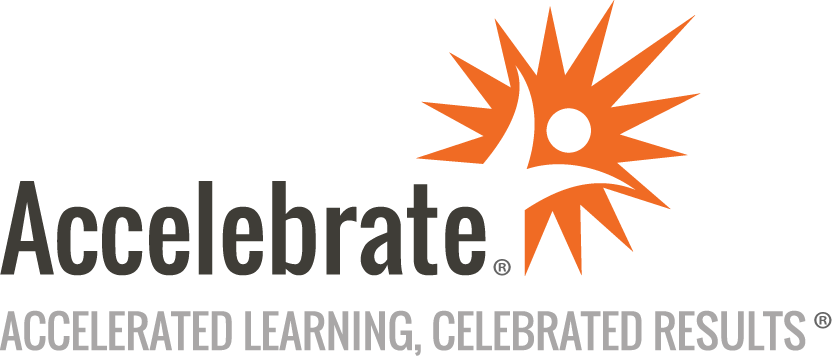 Microsoft 365 ProductivityCourse Number: OFC-124
Duration: 2.5 daysOverviewThis private, online Microsoft 365 training teaches users of earlier versions of Microsoft Office and newer Microsoft 365 users the skills they need to get the most out of the latest features in Microsoft Teams, PowerPoint, Word, Excel, and Outlook. Attendees learn how to maximize their productivity in each of five Microsoft 365 components: Teams, PowerPoint, Word, Excel, and Outlook.Accelebrate welcomes the opportunity to tailor the topics and duration of this class to include only the Microsoft 365 applications and features of interest to your group.PrerequisitesAttendees should have some prior Microsoft 365 experience with Teams, PowerPoint, Word, Excel, and Outlook (an earlier version is fine).MaterialsAll attendees receive a quick reference guide on each component taught.Software Needed on Each Student PCA full installation of Microsoft 365 and Microsoft TeamsRelated lab files that Accelebrate will provideFor classes delivered online, all participants need either dual monitors or a separate device logged into the online session so that they can do their work on one screen and watch the instructor on the other. A separate computer connected to a projector or large screen TV would be another way for students to see the instructor's screen simultaneously with working on their own.ObjectivesAttendees learn how to use the most important new features in Microsoft 365 for the following five applications:Understand the benefits of MS 365Using Teams for communications and collaborationGet the most out of the new features in PowerPointGet the most out of the new features in WordGet the most out of the new features in ExcelGet the most out of the new features in OutlookOutlineIntroductionMicrosoft Teams Becoming a Teams Advanced UserUsing Hidden Chat FeaturesAdding in More Chat FeaturesTaking Teams and Channels to the Next LevelFile Management on TeamsAdding in More Channel FeaturesKnowing when to use SharePoint on a Teams SitePowerPoint Customizing the Quick Access ToolbarKeyboard Commands and TricksGetting Efficient in using Views3 Ways to Create New PresentationTop 5 CommandsNewer Features that are AmazingQuick Transitions and AnimationWord Customizing the Quick Access ToolbarKeyboard Commands and TricksTop 5 CommandsWorking with StylesWorking with TablesWorking with Insert MenuNewer Features that are AmazingExcel Customizing the Quick Access ToolbarKeyboard Commands and TricksTop 5 CommandsWorking with TablesNewer Features that are AmazingOutlook Customizing the Quick Access ToolbarUsing the Panes EfficientlyTop 5 Ways to SearchNewer Features that are AmazingUsing the Calendar EffectivelyConclusion